ACCESSOIRES – VROLIJKEN EEN OUTFIT OPBergans of Norway pakt deze winter uit met een heel assortiment beanies; effen, met dikke strepen, met dunne strepen, met ruiten, met pompons, met kabels, met sneeuwsterren, met skiliften, met skiërtjes,… Kortom, keuze genoeg!Føyke Beanie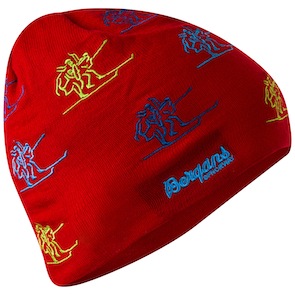 Materiaal:	70 % acryl en 30% wolVoering:		100% merinowolMaten:		56 en 58Gewicht:	60 gram Verkoopprijs:	30,- euroFrost Hat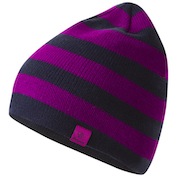 Materiaal:	70 % acryl en 30% wolMaten:		One sizeGewicht:	80 gram Verkoopprijs:	25,- euroKuling Beanie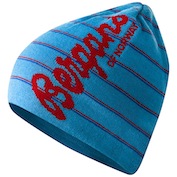 Materiaal:	70 % acryl en 30% wolVoering:		100% merinowolMaten:		56 en 58Gewicht:	65 gram Verkoopprijs:	40,- euroTine HatMateriaal:	70 % acryl en 30% wol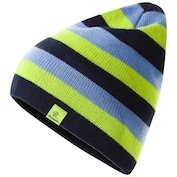 Maten:		One sizeGewicht:	95 gram Verkoopprijs:	30,- euroBergans of NorwayCountry Manager BeneluxRaoul Ferenschildraoul@bergans.comContaCt PR BENELUX Members CommunicationVéronique Van BaelenM +32 478 326944veronique@memberscommunication.be	